Climate Governance Initiative Hong Kong Chapter: Membership Sign-up (Membership fee: nil)   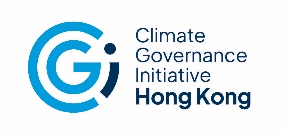 CGI HK (hosted by HKIoD) promotes, educates and supports directors in knowledge and practice of climate governance.For return:  membership.CGIHK@hkiod.com   For info: https://www.hkiod.com/climate-governance/ The data below are collected for the sole purpose of CGI HK activities, ref https://www.hkiod.com/privacy-policy/Addressing Title:  Mr/Mrs/Ms/Ir/Dr/Prof/Other:                          先生/女士/ 工程師/律師/博士/教授/其他：Addressing Title:  Mr/Mrs/Ms/Ir/Dr/Prof/Other:                          先生/女士/ 工程師/律師/博士/教授/其他：Addressing Title:  Mr/Mrs/Ms/Ir/Dr/Prof/Other:                          先生/女士/ 工程師/律師/博士/教授/其他：Addressing Title:  Mr/Mrs/Ms/Ir/Dr/Prof/Other:                          先生/女士/ 工程師/律師/博士/教授/其他：Addressing Title:  Mr/Mrs/Ms/Ir/Dr/Prof/Other:                          先生/女士/ 工程師/律師/博士/教授/其他：Name in English, surname in BLOCK lettersName in English, surname in BLOCK lettersName in English, surname in BLOCK letters中文姓名中文姓名Post-nominal Designations 姓名後稱銜Post-nominal Designations 姓名後稱銜Post-nominal Designations 姓名後稱銜Post-nominal Designations 姓名後稱銜Post-nominal Designations 姓名後稱銜Company and Position:Company and Position:Company and Position:Company and Position:Company and Position:Role:    DirectorSubject Matter ExpertOf the above company, I am:-                                         Of the above company, I am:-                                         Of the above company, I am:-                                         I have multiple directorships:NED  INED  ED   Role:    DirectorSubject Matter ExpertNED  INED ED  Also:  Board Chair    Audit Committee ChairESG Committee Chair   Other Committee ChairAlso:  Board Chair    Audit Committee ChairESG Committee Chair   Other Committee ChairI have multiple directorships:NED  INED  ED   Email AddressEmail AddressEmail AddressEmail AddressTelCorrespondence AddressCorrespondence AddressCorrespondence AddressCorrespondence AddressCorrespondence AddressSource of info on CGI HK:  HKIoD  Friends  Other CGI Chapter  Other:          Source of info on CGI HK:  HKIoD  Friends  Other CGI Chapter  Other:          Source of info on CGI HK:  HKIoD  Friends  Other CGI Chapter  Other:          Source of info on CGI HK:  HKIoD  Friends  Other CGI Chapter  Other:           I am HKIoD member 	(For NEDs, INEDs and EDs) On a best-efforts basis, I will address the climate emergency on the boards of companies on which I serve and support other NEDs and EDs to do the same. 	(For Subject Matter Experts) I commit to support CGI HK with my knowledge and capacity of mobilisation of other leaders, and to regularly participate in activities of CGI HK.By returning this form, I agree to the above.  Signed: 	(For NEDs, INEDs and EDs) On a best-efforts basis, I will address the climate emergency on the boards of companies on which I serve and support other NEDs and EDs to do the same. 	(For Subject Matter Experts) I commit to support CGI HK with my knowledge and capacity of mobilisation of other leaders, and to regularly participate in activities of CGI HK.By returning this form, I agree to the above.  Signed: 	(For NEDs, INEDs and EDs) On a best-efforts basis, I will address the climate emergency on the boards of companies on which I serve and support other NEDs and EDs to do the same. 	(For Subject Matter Experts) I commit to support CGI HK with my knowledge and capacity of mobilisation of other leaders, and to regularly participate in activities of CGI HK.By returning this form, I agree to the above.  Signed: 	(For NEDs, INEDs and EDs) On a best-efforts basis, I will address the climate emergency on the boards of companies on which I serve and support other NEDs and EDs to do the same. 	(For Subject Matter Experts) I commit to support CGI HK with my knowledge and capacity of mobilisation of other leaders, and to regularly participate in activities of CGI HK.By returning this form, I agree to the above.  Signed: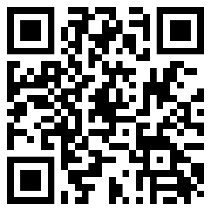   For online sign-up